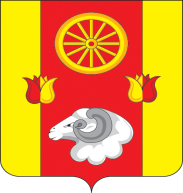                                                РОССИЙСКАЯ ФЕДЕРАЦИЯРОСТОВСКАЯ ОБЛАСТЬРЕМОНТНЕНСКИЙ РАЙОНАДМИНИСТРАЦИЯ ДЕНИСОВСКОГО СЕЛЬСКОГО ПОСЕЛЕНИЯПОСТАНОВЛЕНИЕ           В соответствии с постановлениями Администрации Денисовского сельского поселения от 23.03.2018 № 26 «Об утверждении Порядка разработки, реализации и оценки эффективности муниципальных программ Денисовского сельского поселения, решением Собрания депутатов Денисовского сельского поселения от 17.05.2021 № 125 «О внесении изменений в решение Собрания депутатов от 28.12.2020 № 115 «О бюджете Денисовского сельского поселения Ремонтненского района на 2021 год и на плановый период 2022 и 2023 годов»Постановляю:           1.  Внести в постановление Администрации Денисовского сельского поселении от 24.10.2018г. № 86 «Об утверждении муниципальной программы Денисовского сельского поселения «Развитие транспортной системы» изменения согласно приложению к настоящему постановлению.           2. Контроль за выполнением настоящего постановления оставляю собой.       Глава Администрации       Денисовского сельского поселения                                         О.А. АпанасенкоПостановление вносит сектор экономики и финансов Администрации Денисовского сельского поселенияПриложение № 1к постановлениюАдминистрацииДенисовского сельского поселенияот 28.05.2021 № 46ИЗМЕНЕНИЯ,вносимые в постановление Администрации Денисовского сельского поселения от 24.10.2018г. № 86 «Об утверждении муниципальной программы Денисовского сельского поселения «Развитие транспортной системы»1.1  В паспорте муниципальной программы Денисовского сельского поселения «Развитие транспортной системы» пункт «Ресурсное обеспечение муниципальной программы» изложить в новой редакции: 1.2  В паспорте подпрограммы «Развитие транспортной инфраструктуры» пункт «Ресурсное обеспечение подпрограммы» изложить в новой редакции:       1.3 Приложение № 3 к муниципальной программе Денисовского сельского поселения «Развитие транспортной системы» изложить в новой редакции согласно приложению №1 к настоящему приложению.1.4 Приложение № 4 к муниципальной программе Денисовского сельского поселения «Развитие транспортной системы» изложить в новой редакции согласно приложению № 2 к настоящему приложению.ллллПриложение №1 к приложениюк постановлению Администрации Денисовского сельского поселения от 28.05.2021 № 46РАСХОДЫместного бюджета на реализацию муниципальной программы Приложение №2 к приложениюк постановлению Администрации Денисовского сельского поселения от 28.05.2021 № 46к мунийРАСХОДЫ на реализацию муниципальной программы тыс. рублей28.05.2021     № 46         п. ДенисовскийО внесении изменений в постановление Администрации Денисовского сельского поселения от 24.10.2018 года № 86 «Об утверждении муниципальной программы Денисовского сельского поселения «Развитие транспортной системы»Ресурсное обеспечение муниципальной  программыобщий объем финансирования подпрограммы муниципальной программы на 2019 – 2030 годы составляет 2774,0 тыс. рублей, в том числе:                     Всего                   местный          областной                                                                                                     бюджет              бюджет2019                 0,0   	   0,0   	    0,02020               74,0                        74,0                      0,02021              900,0                      900,0                     0,02022              200,0   	                   200,0                     0,02023              200,0                      200,0                     0,0	2024              200,0                      200,0                     0,02025              200,0   	                   200,0                     0,02026              200,0                      200,0                     0,0          2027	200,0                      200,0                     0,02028	200,0                      200,0                     0,02029	200,0   	                   200,0                     0,02030	          200,0   	                 200,0                     0,0         Ресурсное обеспечение подпрограммымуниципальной  программыобщий объем финансирования подпрограммы муниципальной программы на 2019 – 2030 годы составляет 2774,0 тыс. рублей, в том числе:                     Всего                   местный          областной                                                                                                     бюджет              бюджет2019                 0,0   	   0,0   	    0,02020                74,0                       74,0                      0,02021              900,0                       900,0                    0,02022              200,0   	                   200,0                     0,02023              200,0                      200,0                     0,0	2024              200,0                      200,0                     0,02025              200,0   	                   200,0                     0,02026              200,0                      200,0                     0,0          2027	200,0                      200,0                     0,02028	200,0                      200,0                     0,02029	200,0   	                   200,0                     0,02030	          200,0   	                 200,0                      0,0         Номер и наименование подпрограммы, основного мероприятия подпрограммыОтветственный исполнитель, соисполнитель, участникиКод бюджетной классификации расходовКод бюджетной классификации расходовКод бюджетной классификации расходовКод бюджетной классификации расходовОбъем расходов, всего(тыс. рублей)В том числе по годам реализации муниципальной  программыВ том числе по годам реализации муниципальной  программыВ том числе по годам реализации муниципальной  программыВ том числе по годам реализации муниципальной  программыВ том числе по годам реализации муниципальной  программыВ том числе по годам реализации муниципальной  программыВ том числе по годам реализации муниципальной  программыВ том числе по годам реализации муниципальной  программыВ том числе по годам реализации муниципальной  программыВ том числе по годам реализации муниципальной  программыВ том числе по годам реализации муниципальной  программыВ том числе по годам реализации муниципальной  программыНомер и наименование подпрограммы, основного мероприятия подпрограммыОтветственный исполнитель, соисполнитель, участникиГРБСРзПрЦСРВРОбъем расходов, всего(тыс. рублей)2019год2020год2021год2022год2023год2024год2025год2026год2027год2028год2029год2030год12345678910111213141516171819Муниципальная программа Денисовского сельского поселения «Развитие транспортной системы»всего в том числе:ХХХХ2774,00,074,0900,0200,0200,0200,0200,0200,0200,0200,0200,0200,0Муниципальная программа Денисовского сельского поселения «Развитие транспортной системы»Администрация Денисовского сельского поселения951ХХХ2774,00,074,0900,0200,0200,0200,0200,0200,0200,0200,0200,0200,0Подпрограмма 1 «Развитие транспортной инфраструктуры»Администрация Денисовского сельского поселения951ХХХ2774,00,074,0900,0200,0200,0200,0200,0200,0200,0200,0200,0200,0Основное мероприятие 1.1. Содержание автомобильных дорог общего пользования местного значения  и искусственных сооружений на нихАдминистрация Денисовского сельского поселения95104 0907100850102402774,00,074,0900,0200,0200,0200,0200,0200,0200,0200,0200,0200,0Основное мероприятие 1.2. Капитальный ремонт автомобильных дорог общего пользования местного значения и искусственных сооружений на нихАдминистрация Денисовского сельского поселения  -  --- -- -- - - - - -Основное мероприятие 1.3. Проектные работы по капитальному ремонту автомобильных дорог общего пользования местного значения и искусственных сооружений на нихАдминистрация Денисовского сельского поселения-------------Подпрограмма 2 «Повышение безопасности дорожного движения»Администрация Денисовского сельского поселенияХХХ------------Основное мероприятие 2.1. Разработка схем организации дорожного движенияАдминистрация Денисовского сельского поселения Основное мероприятие 2.1. Разработка схем организации дорожного движенияАдминистрация Денисовского сельского поселения Основное мероприятие 2.1. Разработка схем организации дорожного движенияАдминистрация Денисовского сельского поселения Основное мероприятие 2.1. Разработка схем организации дорожного движенияАдминистрация Денисовского сельского поселения Основное мероприятие 2.2Установка дорожных знаков в соответствии со схемами дислокации.Администрация Денисовского сельского поселенияНаименование муниципальной  программы, номер и наименование подпрограммыИсточник финансированияОбъем расходов, всего В том числе по годам реализациимуниципальной  программыВ том числе по годам реализациимуниципальной  программыВ том числе по годам реализациимуниципальной  программыВ том числе по годам реализациимуниципальной  программыВ том числе по годам реализациимуниципальной  программыВ том числе по годам реализациимуниципальной  программыВ том числе по годам реализациимуниципальной  программыВ том числе по годам реализациимуниципальной  программыВ том числе по годам реализациимуниципальной  программыВ том числе по годам реализациимуниципальной  программыВ том числе по годам реализациимуниципальной  программыВ том числе по годам реализациимуниципальной  программыНаименование муниципальной  программы, номер и наименование подпрограммыИсточник финансированияОбъем расходов, всего 2019год2020год2021год2022год2023год2024год2025год2026год2027год2028год2029год2030год123456789101112131415Муниципальная программа Денисовского сельского поселения «Развитие транспортной системы» всего 2774,00,074,0900,0200,0200,0200,0200,0200,0200,0200,0200,0200,0Муниципальная программа Денисовского сельского поселения «Развитие транспортной системы» областной бюджетМуниципальная программа Денисовского сельского поселения «Развитие транспортной системы» местный бюджет2774,00,074,0900,0200,0200,0200,0200,0200,0200,0200,0200,0200,0Подпрограмма 1. «Развитие транспортной инфраструктуры»всего2774,00,074,0900,0200,0200,0200,0200,0200,0200,0200,0200,0200,0Подпрограмма 1. «Развитие транспортной инфраструктуры»областной бюджетПодпрограмма 1. «Развитие транспортной инфраструктуры»местный бюджет2774,00,074,0900,0200,0200,0200,0200,0200,0200,0200,0200,0200,0Подпрограмма 2.«Повышение безопасности дорожного движения»всего0,00,00,00,00,00,00,00,00,00,00,00,00,0Подпрограмма 2.«Повышение безопасности дорожного движения»местный бюджет0,00,00,00,00,00,00,00,00,00,00,00,00,0